Welcome to a New Season of theRoyal Crest Ladies 9-Holers.2017 promises to be an exciting year for 9 Hole Golf. Come and join our league.Please sign up at the clubhouse!The League plays every Monday morning at 9:30, starting April 17th.Let’s have a fun season!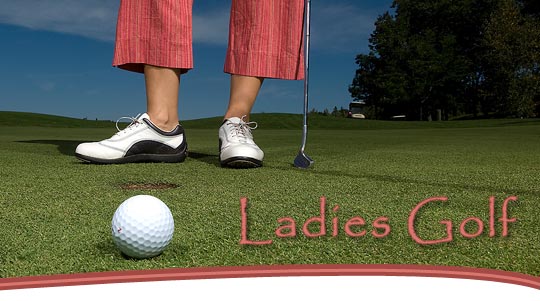 